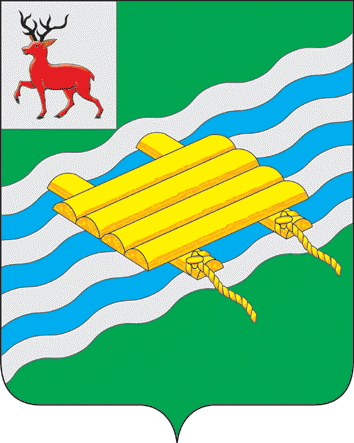 ЗЕМСКОЕ СОБРАНИЕ
ПЕРЕВОЗСКОГО МУНИЦИПАЛЬНОГО РАЙОНА
НИЖЕГОРОДСКОЙ ОБЛАСТИР Е Ш Е Н И Е20 февраля 2014 года									№105Об отмене решений Земского собрания Перевозского муниципального района Нижегородской области В соответствии с  частью 3 статьи 34, статьей 48 Федерального закона от 6 октября 2003 года №131-ФЗ "Об общих принципах организации местного самоуправления в Российской Федерации", статьей 35, частью 3 статьи 57 Устава Перевозского муниципального района Нижегородской области, принятого решением Земского собрания Перевозского муниципального района Нижегородской области  от 1 марта 2013 года № 29 «О принятии Устава Перевозского муниципального района Нижегородской области в новой редакции» (Устав зарегистрирован Главным управлением Министерства юстиции Российской Федерации по Нижегородской области 10 апреля 2013 года, государственный регистрационный №RU525330002013001), Земское собрание  р е ш и л о:1.Отменить:1.1.Решение Земского собрания Перевозского муниципального района Нижегородской области от 24 сентября 2009 года №41 «О предоставлении гражданами, претендующими на замещение должностей муниципальной службы Перевозского муниципального района, и муниципальными служащими Перевозского муниципального района сведений о доходах, об имуществе и обязательствах имущественного характера»;1.2.Решение Земского собрания Перевозского муниципального района Нижегородской области от 1 марта 2013 года №35 «О внесении изменений  в решение Земского собрания  Перевозского муниципального района Нижегородской области от 24 сентября 2009 года №41 «О представлении гражданами, претендующими на замещение должностей муниципальной службы Перевозского муниципального района, и муниципальными служащими Перевозского муниципального района сведений о доходах, об имуществе и обязательствах имущественного характера». 2.Опубликовать настоящее решение в периодическом печатном издании газете Перевозского района «Новый путь» и разместить на официальном сайте администрации Перевозского муниципального района в информационно-телекоммуникационной сети «Интернет» по адресу: http://www.perevozadm.ru (по согласованию с уполномоченным органом местного самоуправления Перевозского муниципального района).Глава местного самоуправления  						    А.И. Нужин